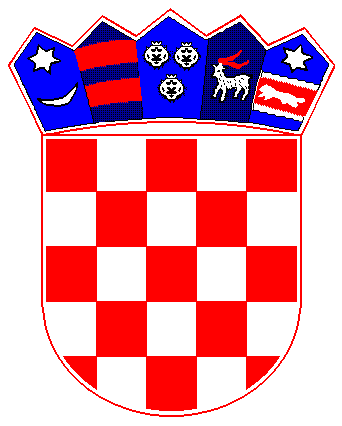             REPUBLIKA HRVATSKAPRIMORSKO-GORANSKA ŽUPANIJA  OPĆINA MATULJI OPĆINSKO VIJEĆE        Odbor za Statut, Poslovnik i             normativnu djelatnostKLASA: 021-05/15-01/1URBROJ: 2156-04-01-15-35Matulji, 17. rujna 2015.  	Na temelju članka 6. Odluke o osnivanju i načinu rada radnih tijela Općinskog vijeća Općine Matulji (“Službene novine Primorsko-goranske županije”, broj: 38/09).S  a  z  i  v  a  m	25. sjednicu Odbora za Statut, Poslovnik i normativnu djelatnost Općinskog vijeća Općine Matulji koja će se održati dana 21.09.2015. godine (ponedjeljak) s početkom u 18:00 sati u prostorijama Općine Matulji.Za sjednicu predlažem sljedeći: D n e v n i    r e d: 1.  	Razmatranje prijedloga Odluke o izmjenama Odluke o plaći i drugim pravima općinskog 	načelnika i zamjenika općinskog načelnika.2. 	Razmatranje prijedloga Odluke u imovinsko-pravnom predmetu Mohorić Karin - otkup zemljišta 	u k.o. Kućeli.	Ukoliko je netko od članova Odbora spriječen da prisustvuje zakazanoj sjednici molimo Vas da svoj nedolazak opravdate tajnici Jedinstvenog upravnog odjela Đurđi Štemberger na broj telefona: 274-114.Odbor za Statut, Poslovnik i normativnu djelatnostPredsjednikVladan Mekterović, dipl.iur.Dostaviti:1. Članovima Odbora – svima,2. Predsjedniku Općinskog vijeća, ovdje,3. Općinskom načelniku, ovdje,4. Zamjenicima Općinskog načelnika, ovdje.